WALNUT SQUARE ELEMENTARY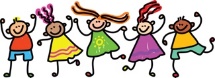 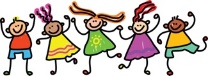 BEFORE & AFTER SCHOOL PROGRAMS2023-2024Boys and Girls Club Contact:  978-374-6171 Ext. 100 or frontdesk@haverhillbgc.orgThis after-school program for ages 6-18 provides academic support and recreation through homework help, academic programming, art, STEAM, crafts, gym activities, Positive Action, and a dedicated Teen Program.YMCA Contact: Cathy Wolf, Senior Director of Childcare Services, at 978-478-5009 or wolfc@northshoreymca.orgPentucket Lake Site Director: John Crane 978-998-0580The before/after-school program offers a structured environment which includes engaging STEAM activities, homework time, arts & crafts, and physical activity/enrichments. Registered children receive a free Y youth membership.YWCA Contact:  Amy De Simone at 978-687-0331 or adesimone@ywcanema.orgThe YWCA provides a safe, enriching, and fun environment for children ages 5-13. This includes homework help, academic enrichment, science technology, engineering, math activities, arts & craft creativity, and outdoor games.ProgramHoursCostFood ServiceTransportationBoys & Girls Club55 Emerson Street3:15 – 7:00 pm$250 per yearDinnerFrom School - Bus PM - Parent pick-upYMCAPentucket Lake7:00 - 9:00am3:15 - 6:00pm$85/wk am $155/wk pmSliding scaleState voucherDinnerAM - Parent drop-offPM - Parent pick-upBus to/from Pentucket LakeYWCA107 Winter Street3:15 – 6:00pm$24/daySliding scaleState voucherSnackFrom School - Bus PM - Parent pick-up 